Kultur | Lokales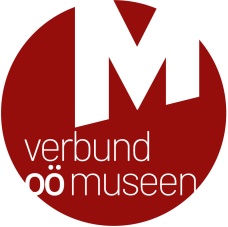 Leonding, März 2023GEMEINSAM NACHHALTIG!
Aktionswoche in Oberösterreichs Museen vom 6. bis 14. Mai 2023!Rund um den Internationalen Museumstag lädt der Verbund Oberösterreichischer Museen alljährlich ein, bei einer Aktionswoche eine spannende und erlebnisreiche Zeit in Oberösterreichs Museen zu verbringen. Heuer beteiligen sich 58 Museen und Sammlungen aus ganz Oberösterreich an der gemeinsamen Woche, die von 6. und 14. Mai 2023 ein abwechslungsreiches Programm mit rund 115 Einzelveranstaltungen bietet: Ausstellungseröffnungen und bunte Vermittlungsangebote, Familienprogramme und Workshops, Lesungen, Musik und Kulinarik – für alle Interessen ist etwas dabei. Viele Häuser laden zum Besuch bei freiem oder ermäßigtem Eintritt. 
"Gemeinsam nachhaltig!" lautet das Motto, mit dem die Museen aufzeigen wollen, dass sie unsere Kulturgüter für zukünftige Generationen bewahren und so eine verantwortungsvolle Aufgabe übernehmen. Als Orte kritischer Reflexion greifen sie zudem gesellschaftlich relevante Themen auf und treten darüber mit ihren Gästen in Austausch. Der Verbund Oberösterreichischer Museen wünscht allen Besucherinnen und Besuchern anregende und erlebnisreiche Entdeckungen in den Museen und Sammlungen Oberösterreichs!

Gemeinsam nachhaltig!
Museen und Nachhaltigkeit – das passt in idealer Weise zusammen! Schon der Museumsgedanke an sich ist nachhaltig, sind doch der Schutz und das Bewahren unserer Kulturgüter für gegenwärtige und zukünftige Generationen eine zentrale Säule der Museumsarbeit. Auch die verschiedenen Arbeitsbereiche im Museum sind von einem sparsamen und verantwortungsvollen Umgang mit den vorhandenen Ressourcen geprägt. Nicht zuletzt aber geht es um Inhalte: Als Orte der Reflexion und der kritischen Auseinandersetzung sind Museen der ideale Raum dafür, Themen, die in unserer Gesellschaft „brennen“, gemeinsam mit Besucherinnen und Besuchern zu diskutieren und zu reflektieren. Das Thema „Nachhaltigkeit“ prägt die aktuelle Arbeit im Museum also mehr denn je! Lassen Sie sich überraschen, welche nachhaltigen Themen Ihnen in unseren Museen während der Aktionswoche begegnen!

Große Programmvielfalt
In der gemeinsamen Museumswoche von 6. bis 14. Mai finden zahlreiche Aktionen zu einem Aspekt der „Nachhaltigkeit“ statt: Bei Workshops können die Besucherinnen und Besucher mit nachhaltigen Werkstoffen wie Holz, Leder oder Recylingmaterial arbeiten und bei Rundgängen und Wanderungen können sie die Landschaft rund um die Museen erforschen und gemeinsam überlegen, was wir zum Schutz der Umwelt beitragen können. Andere Museen laden zu Blicken in die Vergangenheit ein und fragen, ob Nachhaltigkeit auch schon in urgeschichtlicher Zeit, zur Römerzeit oder im Mittelalter ein Thema war. Insbesondere im Bereich des Reparierens und Wiederverwertens von Gütern finden wir in unseren Museen viele eindrucksvolle Beispiele, die zumeist der Notwendigkeit der damaligen Zeit geschuldet waren. Aber auch aus gegenwärtiger Perspektive nähern sich Museen diesen Fragen: Wie können wir aktuell Verantwortung für zukünftige Generationen übernehmen, um auch für diese faire und lebenswerte Lebensbedingungen zu schaffen?

Alle Regionen sind vertreten
Für ein kultur- und museumsinteressiertes Publikum bietet die Aktionswoche INTERNATIONALER MUSEUMSTAG IN OÖ einen schönen Anlass, die oberösterreichische Museumslandschaft zu erkunden. Ob man ein Museum in der Nähe neu entdecken oder einen Ausflug in eine weiter entfernte Region unternehmen möchte, bei der Aktionswoche laden Museen von Klaffer am Hochficht bis Spital am Pyhrn und von Braunau am Inn bis Grein zum Besuch ein. 
In einigen Regionen haben sich Museen außerdem abgestimmt und ermöglichen den Besuch mehrerer Häuser an einem Tag. So bieten beispielsweise in Klaffer am Hochficht die drei Museen des Ortes am 7. Mai 2023 freien Eintritt und ein besonderes Programm für die Besucherinnen und Besucher. Und beim Pramtaler Museumstag, der ebenfalls am 7. Mai 2023 stattfindet, lockt eine gemeinsame Eintrittsermäßigung zum Besuch der 9 teilnehmenden Museen, bei der gilt: Im ersten Museum Eintritt bezahlen und bis zu 8 weitere Museen kostenlos besuchen. In den einzelnen Häusern werden zudem Sonderführungen, besondere Aktivitäten für Familien, ein musikalisches Programm oder kulinarische Leckerbissen geboten. 

Informationen zum Programmangebot
Ein Programmfolder, der in den teilnehmenden Museen sowie in Gemeindeämtern, Bezirkshauptmannschaften und in öffentlichen Bibliotheken aufliegt, informiert über die Angebote in den einzelnen Museen. Umfassende Informationen zu allen Programmpunkten liefert weiters die Website des Verbundes Oberösterreichischer Museen. Hier stehen vielfältige Filter- und Suchmöglichkeiten zum Auffinden eines geeigneten Angebots in den verschiedenen Regionen zur Verfügung. Spezielle Tipps hält der Verbund Oberösterreichischer Museen außerdem auf Facebook und Instagram bereit. Auch der Oberösterreich Tourismus informiert über die Aktivitäten und DORIS, das Digitale Oberösterreichische RaumInformationsSystem, bietet mit einer eigenen Online-Landkarte einen informativen Überblick zur Aktionswoche. 

Tipps & Hinweise für Besucherinnen und Besucher:Manche Häuser bieten freien Eintritt oder Eintrittsermäßigungen. Und bei knapp 30 Programmpunkten gibt es Ermäßigungen speziell für Familien mit OÖ Famiilenkarte.Um das Museumserlebnis in Erinnerung zu halten, werden für die Museumsgäste während der Aktionswoche kleine Giveaways geboten.Bei einem Gewinnspiel können Besucherinnen und Besucher ihr Glück versuchen und tolle Preise von Genussland Oberösterreich gewinnen. Teilnahmekarten liegen im Aktionszeitraum in allen teilnehmenden Museen auf. Links:Website des Verbundes Oberösterreichscher Museen: www.ooemuseen.at Alle Veranstaltungen: www.ooemuseen.at/museen-in-ooe/veranstaltungen#/?event_terms=3Digitale Landkarte bei DORIS: www.doris.at/url/museumstag  Oberösterreich Tourismus: www.oberoesterreich.at ________________________________________________________________________________Für Fragen und bei Bildwünschen stehen wir Ihnen jederzeit gerne zur Verfügung. Rückfragehinweis:Verbund Oberösterreichischer MuseenMag.a Elisabeth Kreuzwieser | kreuzwieser@ooemuseen.atDr. Klaus Landa | landa@ooemuseen.atWelser Straße 20, 4060 LeondingTel.: +43 (0)732/68 26 16www.ooemuseen.atwww.ooegeschichte.atwww.facebook.com/ooemuseen/ www.instagram.com/ooemuseen_at/ Der Verbund Oberösterreichischer Museen als gemeinnütziger Verein ist die Interessengemeinschaft und Serviceeinrichtung für die Museen, Sammlungen und museumsähnlichen Einrichtungen des Bundeslandes Oberösterreich. 